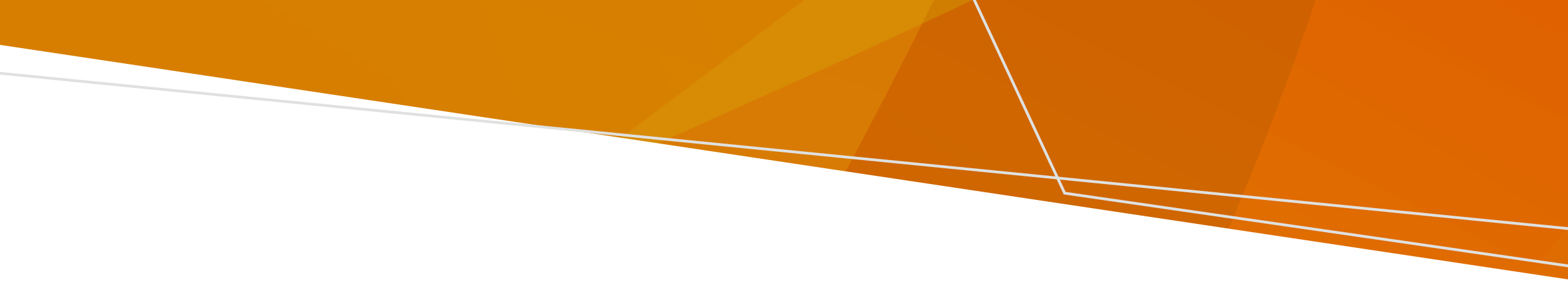 شاید وصل کدون دوباره برق یک زره وقت بیگره. از مشورای زیر بلده وقتایی که برق قطع استه استفاده کید.مشورایی د مورد ایمن نگه داشتن مواد غذاییقطع شدون برق می تینه بله مواد غذایی شیم تاثیر کینه، د یاد شیم باشه که:غذا را از یخچال به فریزر منتقل کید مواد غذایی ره د زیر پوشه های یخ یا لحافای عایق بی لید تاجایی که امکان دیره یخ نگاه کید. اگه غذای شیم هنوزم سرد استه (کمتر از 5 درجه سانتیگراد)، استفاده شی بی خطر استهاگه غذای شیم ره دست ده ای دیگه سرد نیسته، می تنید تا 4 ساعت دیگه نگاه کیده یا بوخرید و ازوباد باید دور انداخته شونه یا دیگه پخته کیده خورده شونهغذایی داغ ره د بین چار ساعت که گرم استه یا بوخرید، یا دور بیندزید اگه تا وقتیکه غذایی یخ زده جامد استه برق پس بایه، پس ای غذا هنوزم مناسب استه که دوباره بین فریزر ایشته شونه. مشورایی د مورد استفاده از جنراتور برقجنراتورا معمولاً د زمان قطع شدون برق استفاده موشن. قبل از استفاده کیدو از ای مشورا استفاده کید: یقین خوره ثابت کید که جنراتورای پطرولی یا دیزلی د یک جای خوب-عایق بندی شده بیرونی استفاده شونه بخاطریکه بغیر ازو ای باعث مسمومیت کاربن منوکساید موشه که می تینه شیموره خیلی ناجور کنه.جنراتورای قابل حمل یا بلده استفاده بیرونی د داخل خانه شیم استفاده نه موشه بخاطریکه می تینه باعث مسمومیت با مونوکسید کربن، شوک الکتریکی یا آتش سوزی شونه.جنراتورای دائمی ره نصب کید بخاطریکه بلده مهیا کدون برق ذخیره مناسب استن. جنراتور خوره د جای خشک نگهداری کید. شیمو باید پطرول ره د بورو د یک جای محفوظ نگاه کنیدپیش از دست زدو د جنراتور دست خوره خشک کیدپیش ازیکه جنراتور ره روشن کنید چیک کید که تارای برق و دیگه سامانایی خراب نباشهپیش ازیکه جنراتور ره دوباره تیل کنید خاموش کید و بی لید که یخ شونه. اگه پطرول د جایایی داغ جنراتور تید شونه باعث آتش سوزی موشهاز تار برق قوی بلده وصل کیدون وسایل برقی د جنراتور استفاده کید. کوشش نکید که تمام خانه ره قد وصل کدون جنراتور د ساکت برق خانه برق بیدید. کمک بیگریدبلده مالومات د باره استفاده بی خطر از گاز و برق سازمان ایمنی برق ویکتوریا ره د شماره 9700 9203 زنگ دید یا به www.esv.vic.gov.au مراجعه کید بلده راپور ددون لیکی گاز د شماره 771 132 زنگ دید.بلده بدست اوردون ازی نشریه به یک شکل قابل دسترسی، د pph.communications@health.vic.gov.au ایمیل کیدقطع شدون برق باد از سیلمالومات مربوط به قطع شدون برق باد از سیلHazaragi | هزارگیOFFICIAL